Приложениек постановлению администрации Зиминского городского муниципального образования «О проведении независимой экспертизы административного регламента по  предоставлению муниципальной услуги «Выдача выписки из реестра муниципального имущества Зиминского городского муниципального образования»ПРОЕКТ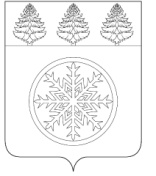 РОССИЙСКАЯ ФЕДЕРАЦИЯИРКУТСКАЯ ОБЛАСТЬАдминистрацияЗиминского городского муниципального образованияП О С Т А Н О В Л Е Н И Еот               ____________                   Зима                                       № ________Об утверждении административного регламента предоставлениямуниципальной услуги «Выдача выписки из реестра муниципального имущества Зиминского городского муниципального образования» В целях реализации Федерального закона от 27.07.2010 № 210-ФЗ «Об организации предоставления государственных и муниципальных услуг», эффективного управления собственностью Зиминского городского муниципального образования, руководствуясь Федеральным законом от 06.10.2003 № 131-ФЗ «Об общих принципах организации местного самоуправления в Российской Федерации», постановлением администрации Зиминского городского муниципального образования от 01.08.2018 № 1042 «О разработке и утверждении административных регламентов осуществления муниципального контроля (надзора) и административных услуг Зиминского городского муниципального образования», статьей 28 Устава Зиминского городского муниципального образования, администрация Зиминского городского муниципального образованияП О С Т А Н О В Л Я Е Т:1. Утвердить административный регламент предоставления муниципальной услуги «Выдача выписки из реестра муниципального имущества Зиминского городского муниципального образования» (прилагается).2. Комитету имущественных отношений, архитектуры и градостроительства администрации Зиминского городского муниципального образования (С.В. Беляевский) разместить административный регламент, указанный в пункте 1 настоящего постановления на официальном сайте администрации Зиминского городского муниципального образования в информационно-телекоммуникационной сети «Интернет».3. Признать утратившим силу постановление администрации Зиминского городского муниципального образования от 11.02.2019 № 143 «Об утверждении административного регламента предоставления муниципальной услуги «Выдача выписки из реестра муниципального имущества Зиминского городского муниципального образования». 4. Контроль исполнения настоящего постановления возложить на первого заместителя мэра городского округа.Мэр Зиминского городскогомуниципального образования						             А.Н. КоноваловПредседатель Комитета имущественных отношений,архитектуры и градостроительства администрации	                                                                                               « ____ » _______________2020 г.                                                                                                        С.В. БеляевскийНачальник отдела муниципальной собственностии земельных отношений Комитетаимущественных отношений, архитектурыи градостроительства администрации	                                                                                               « ____ » _______________2020 г.                                                                                                 Н.А. Шишлянникова    Начальник отдела правового обеспеченияКомитета имущественных отношений, архитектурыи градостроительства администрации                                                                                                « ____ » _______________2020 г.	                 Н.В. ПанфиловаУправляющий делами администрации	                                                                                               « ____ » _______________2020 г.                                                                                                          С.В. Потемкина  Исп. Орехова Алина Сергеевна, 3-27-84